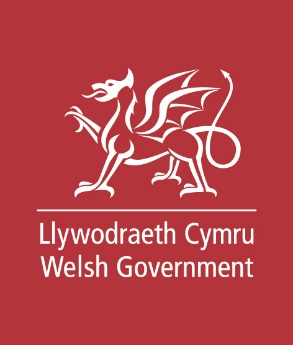 Llywodraeth Cymru Ffurflen ymateb i'r ymgynghoriadRhif yr Ymgynghoriad: 50193Ymgynghoriad ar gyfradd is y Dreth Gwarediadau Tirlenwi.Cwestiynau’r ymgynghoriadCwestiynau ar bob opsiwnCwestiynau ynglŷn ag opsiwn a: dileu'r gyfradd isCwestiynau ynglŷn ag opsiwn b:  cynyddu'r gyfradd isCwestiynau ynglŷn ag opsiwn c: newid y deunyddiau sydd ar y gyfradd isCwestiynau ehangachY GymraegMae Llywodraeth Cymru yn gofyn am safbwyntiau ar unrhyw effeithiau y gallai'r opsiynau hyn eu cael ar gyfleoedd i ddefnyddio'r Gymraeg a sicrhau nad yw'r Gymraeg yn cael ei thrin yn llai ffafriol na'r Saesneg. Sylwadau EraillTrosolwgMae Llywodraeth Cymru yn croesawu safbwyntiau ynglŷn ag opsiynau i addasu cyfradd is y Dreth Gwarediadau Tirlenwi.Sut i ymatebYmatebwch i'r ymgynghoriad hwn drwy ateb y cwestiynau sydd yn y ddogfen hon erbyn 15 Medi 2024. Gellir cyflwyno ymatebion mewn sawl ffordd: Ar-lein: Ymateb ar-leinE-bost: LDT.LowerRate.Consultation@gov.wales Post:  Yr Ymgynghoriad ar Gyfradd Is y Dreth Gwarediadau TirlenwiYr Is-adran Strategaeth Trethi a Chysylltiadau RhynglywodraetholTrysorlys CymruLlywodraeth Cymru Parc Cathays Caerdydd. CF10 3NQ.Dylai ymatebion i'r ymgynghoriad hwn gyrraedd erbyn 15 Medi 2024 Manylion cyswlltAm ragor o wybodaeth:E-bostiwch: LDT.LowerRate.Consultation@gov.walesFfoniwch:	03000 256802 / 03000 253 570Cwblhewch y canlynol:Cwblhewch y canlynol:Cwblhewch y canlynol:Cwblhewch y canlynol:Dyddiad: Dyddiad: Dyddiad: Dyddiad: Enw: Enw: Eich Swydd (os yw'n berthnasol):Eich Swydd (os yw'n berthnasol):Eich Sefydliad (os yw'n berthnasol):Eich Sefydliad (os yw'n berthnasol):Manylion cyswllt dewisol: Cyfeiriad e-bost / Rhif Ffôn / Cyfeiriad: Manylion cyswllt dewisol: Cyfeiriad e-bost / Rhif Ffôn / Cyfeiriad: CyfrinacheddCyfrinacheddCyfrinacheddCyfrinacheddMae'r ymatebion i ymgyngoriadau yn debygol o gael eu cyhoeddi, ar y rhyngrwyd neu mewn adroddiad. Os byddai'n well gennych i'ch ymateb aros yn ddienw, ticiwch yma:  Mae'r ymatebion i ymgyngoriadau yn debygol o gael eu cyhoeddi, ar y rhyngrwyd neu mewn adroddiad. Os byddai'n well gennych i'ch ymateb aros yn ddienw, ticiwch yma:  Mae'r ymatebion i ymgyngoriadau yn debygol o gael eu cyhoeddi, ar y rhyngrwyd neu mewn adroddiad. Os byddai'n well gennych i'ch ymateb aros yn ddienw, ticiwch yma:  Mae'r ymatebion i ymgyngoriadau yn debygol o gael eu cyhoeddi, ar y rhyngrwyd neu mewn adroddiad. Os byddai'n well gennych i'ch ymateb aros yn ddienw, ticiwch yma:  Math(dewiswch un o'r canlynol)BusnesBusnesMath(dewiswch un o'r canlynol)Awdurdod LleolAwdurdod LleolMath(dewiswch un o'r canlynol)Cynghorydd Awdurdod Lleol sy'n ymateb fel unigolynCynghorydd Awdurdod Lleol sy'n ymateb fel unigolynMath(dewiswch un o'r canlynol)Asiantaeth Llywodraeth / Corff Sector Cyhoeddus Arall (gan gynnwys Cynghorau Cymuned / Tref)Asiantaeth Llywodraeth / Corff Sector Cyhoeddus Arall (gan gynnwys Cynghorau Cymuned / Tref)Math(dewiswch un o'r canlynol)Corff Proffesiynol / Grŵp â BuddiantCorff Proffesiynol / Grŵp â BuddiantMath(dewiswch un o'r canlynol)Y sector gwirfoddol (grwpiau cymunedol, gwirfoddolwyr, grwpiau hunangymorth, cydweithfeydd, mentrau, grwpiau crefyddol, sefydliadau nid er elw)Y sector gwirfoddol (grwpiau cymunedol, gwirfoddolwyr, grwpiau hunangymorth, cydweithfeydd, mentrau, grwpiau crefyddol, sefydliadau nid er elw)Math(dewiswch un o'r canlynol)Grwpiau eraill nas rhestrir uchodGrwpiau eraill nas rhestrir uchodMath(dewiswch un o'r canlynol)Ymateb yn breifatYmateb yn breifatC1.1Mae egwyddorion treth Llywodraeth Cymru yn nodi y dylai trethi Cymru: godi refeniw i ariannu gwasanaethau cyhoeddus mor deg â phosibl,cyflawni amcanion polisi Llywodraeth Cymru,bod yn glir, yn sefydlog ac yn syml,cael eu datblygu drwy gydweithio a chyfranogi,cyfrannu'n uniongyrchol at nod Deddf Llesiant Cenedlaethau'r Dyfodol o greu Cymru sy'n fwy cyfartal.A ydych chi'n cytuno neu'n anghytuno bod yr opsiynau hyn yn gyson ag egwyddorion treth Llywodraeth Cymru? Esboniwch eich ymateb.C1.1C1.2Yn eich barn chi, pa effeithiau cadarnhaol, os o gwbl, y byddai'r opsiynau hyn yn eu cael ar: yr amgylcheddyr economipobl Cymruchi a/neu'ch busnesC1.2C1.3Sut y gellid addasu'r opsiynau hyn er mwyn cynyddu neu ychwanegu at unrhyw effeithiau cadarnhaol?C1.3C1.4Yn eich barn chi, pa effeithiau negyddol, os o gwbl, y byddai'r opsiynau hyn yn eu cael ar:yr amgylcheddyr economipobl Cymruchi a/neu'ch busnesC1.4C1.5Sut y gellid addasu'r opsiynau hyn er mwyn lleihau neu liniaru unrhyw effeithiau negyddol?C1.5C1.6A ydych yn credu y dylai’r dreth gynnwys cyfradd is, fel y mae ar hyn o bryd? Esboniwch eich ymateb.C1.6C1.7Gellid dileu’r gyfradd is drwy un diwygiad, neu mewn camau. Beth yw manteision ac anfanteision pob opsiwn yn eich barn chi? Esboniwch eich ymateb.C1.7C1.8Pe bai’r gyfradd is yn cael ei dileu mewn camau, beth, yn eich barn chi, fyddai’r ffordd orau o’i dileu’n raddol a pham?C1.8C1.9Pe bai’r gyfradd is yn cael ei dileu drwy un diwygiad, faint o amser y byddai ei angen i baratoi’n ddigonol ar gyfer y newid hwn, yn eich barn chi? Os yw’n berthnasol, pa gamau y byddai angen ichi eu cymryd i baratoi’ch busnes ar gyfer y newid hwn?C1.9C1.10Pe bai’r gyfradd is yn cael ei dileu, pa rwystrau, os o gwbl, a fyddai’n cael eu hwynebu wrth addasu i’r newid hwnnw, yn eich barn chi?C1.10C1.11Pe bai’r gyfradd is yn cael ei chadw, beth ddylai’r gyfradd honno fod, yn eich barn chi, a pham?C1.11C1.12Pa rwystrau, os o gwbl, a fyddai’n cael eu hwynebu wrth addasu i gynnydd sylweddol yn y gyfradd is, yn eich barn chi? C1.12C1.13A oes unrhyw ddeunyddiau cymwys sy’n arbennig o anodd i’w lleihau, eu hailddefnyddio, eu hailgylchu neu eu gwaredu drwy ddulliau mwy cynaliadwy na thirlenwi? Esboniwch eich ymateb.C1.13C1.14Pa ddeunyddiau cymwys y dylid eu cadw ar y gyfradd is, yn eich barn chi? Esboniwch eich ymateb.C1.14C1.15Pa ddeunyddiau cymwys y dylid eu symud i’r gyfradd safonol, yn eich barn chi? Esboniwch eich ymateb.C1.15C1.16Pa ddulliau o leihau, ailddefnyddio, ailgylchu neu waredu deunyddiau cymwys mewn ffordd fwy cynaliadwy rydych yn ymwybodol ohonynt? Os yw’n berthnasol, pa ddulliau ydych chi’n eu defnyddio ar hyn o bryd?C1.16C1.17Ym mha ffyrdd eraill y gallai Llywodraeth Cymru wella cymhellion ariannol i leihau, ailddefnyddio, ailgylchu neu waredu deunyddiau cymwys drwy ddulliau mwy cynaliadwy na thirlenwi?C1.17C1.18Pa opsiynau eraill y byddech yn eu hargymell i leihau’r risg y caiff gwastraff ei gamddisgrifio er mwyn talu llai o dreth? C1.18C1.19Beth yn rhagor y gellid ei wneud/beth y gellid ei wneud mewn ffordd wahanol i leihau’r risg o waredu gwastraff heb awdurdod, yn eich barn chi?C1.19C2.1Pa effaith, os o gwbl, y byddai’r opsiynau hyn yn ei chael ar gyfleoedd i ddefnyddio’r Gymraeg?C2.1C2.2A ydych chi’n credu y gellid newid yr opsiynau hyn er mwyn cefnogi’r Gymraeg yn well a sicrhau ei bod yn cael ei thrin yn gyfartal â’r Saesneg? Esboniwch eich ymateb.C2.2C3Rydym wedi gofyn nifer o gwestiynau penodol. Os oes gennych unrhyw faterion neu sylwadau cysylltiedig yr hoffech eu rhannu, defnyddiwch y lle isod i wneud hynny: C3